Методы и приёмы работы со словарными словами в начальной школе.    Язык и стар, и вечно нов!И это так прекрасноВ огромном море – море словКупайся ежечасно!Всем педагогам хорошо известно, что чем богаче активный словарь человека, тем содержательнее, доходчивее, грамотнее и красивее его устная и письменная речь.        А письменная речь – это самая многословная, точная и развернутая форма речи. В ней приходится передавать словами то, что в устной речи передается с помощью интонации и восприятия ситуации. Значение слова непостоянно, оно изменяется в ходе развития ребенка.В начальной школе программой по русскому языку предусмотрено обязательное изучение слов, правописание которых правилами не проверяется. Мы называем их словарными словами. И каждый учитель знает, с каким трудом даётся изучение словарных слов, как быстро дети устают от монотонного повторения, как неохотно заглядывают в словарь.
Поэтому именно в начальной школе большое значение придается словарно-орфографической работе, выбору методов и приёмов, способствующих усвоению детьми слов с непроверяемыми написаниями.        С такими словами младшие школьники встречаются на каждом уроке. Уже на первых страницах «Азбуки» дети сталкиваются со многими словарными словами. Число таких слов с каждой страницей учебников все больше возрастает, достигая к концу четвёртого класса внушительной цифры – более 500 единиц. Нет необходимости доказывать, что наиболее употребительные из этих слов должны быть усвоены всеми учащимися начальных классов.       Но к сожалению, учащиеся, оканчивающие начальную школу, допускают ошибки в написании большого количества часто употребляемых слов с непроверяемыми орфограммами. Одна из причин такого положения – недостаточность разработки методики обучения непроверяемым написаниям данного типа, неупорядоченность дидактического материала, на котором следует проводить работу, и мало научных, обоснованных рекомендаций о том, как нужно обучать этим написаниям.       Часто словарной работе в школе уделяется недостаточно внимания, или она носит случайный, эпизодический характер, отчего и речь учащихся формируется и выправляется медленнее, чем того хотелось бы.       Без усвоения слов с непроверяемыми написаниями учащиеся не могут в полной мере овладеть литературной речью, испытывают затруднения при написании сочинений и изложений.         «Словарная работа – это не эпизод в работе учителя, а систематическая, хорошо организованная работа, педагогически целесообразно построенная, связанная со всеми разделами курса русского языка» - писал известный российский ученый - методист  А. В. Текучев.	Особенность словарной работы в школе состоит в том, что она проводится в процессе всей учебно-воспитательной деятельности учителя. Важно, чтобы усвоение новых слов проходило не стихийно, учитель должен управлять этим процессом и применять такие методы и приёмы, которые помогут ребёнку облегчить процесс запоминания, обеспечат правильность и полноту усвоения словарных слов. 	Кроме этого, работа над словарными словами не может идти изолированно от всей остальной работы над грамотностью. И, поэтому, прежде чем отправиться с детьми в многолетнее путешествие по удивительной и богатой стране слов, необходимо помочь им сделать простое, но важное открытие: все слова, которые есть в русской речи, по сложности их написания можно разделить на три большие группы. Эти группы мы условились назвать «зеркальные», «опасные» и «очень опасные» слова (эти термины взяты из книги Г.Г. Граник, С.М. Бондаренко, А.А. Кузнецовой «Секреты орфографии»).«Зеркальные слова» - слова, где каждому звуку соответствует такая же буква. Писать их легко, в них все понятно.«Опасные слова»- слова с непонятными звуками. Перед написанием таких букв надо проверить их, подумав. Это слова с проверяемыми орфограммами.«Очень опасные слова» - слова с неясными, хитрыми звуками, которые никакими правилами не проверишь. Но т.к. они все равно уже есть, люди научились запоминать их правильное написание.	В основу формирования орфографических навыков письменной речи при изучении слов с непроверяемыми написаниями должна быть положена активная учебная работа учащихся. Учитель руководит ею, имея ввиду следующие условия, обеспечивающие эффективность этой работы: 	-активизация умственной деятельности учащихся и их памяти;	-обучающий характер учебной деятельности;	-регулярность в работе над словами с указанными орфограммами.	Обучение написанию слов с непроверяемыми орфограммами должно проводиться с опорой на дидактический материал, включающий в себя наиболее часто употребляемые слова. Их следует отбирать из учебников, изучаемых в данном классе, художественных произведений, словарей и других источников.	Слова с непроверяемыми написаниями изучаются в школе в «словарном порядке», т. е. учащимся рекомендуется просто писать и запоминать соответствующие слова.Передовой опыт учителей и специально проведенные исследования доказывают, что работу над словами с непроверяемыми написаниями можно рационализировать. Суть рационализации в том, что для обучения написаниям слов указанного вида, нужно активизировать  мыслительную деятельность и память учащихся. Этого можно достигнуть, применяя такие методы и приёмы, в основе которых широко используются игровые упражнения, т. к. именно игра является привычной средой обитания детей и продолжает занимать ведущее место в жизни младшего школьника, представляет для него наиболее интересный и увлекательный вид деятельности: А главное — в процессе игры учащиеся получают знания, испытывая удовольствие. Для учащихся игра — прежде всего увлекательное занятие. Этим она и привлекает преподавателей. В игре все равны. Она посильна даже слабым ученикам. Более того, слабый ученик может стать первым в игре: находчивость и сообразительность здесь оказывается порой более важным, чем знание предмета. Некоторые из таких упражнений я использую на своих уроках и хочу предложить их вам. 1.СОСТАВЬ ПРЕДЛОЖЕНИЕ СО СЛОВАРНЫМ СЛОВОМ (СЛОВАМИ).
Этот вид работы можно использовать с 1 класса, когда словарных слов изучено ещё мало. Детям предлагается придумать предложение, в котором есть изученное словарное слово. 
2. КОММЕНТАТОР (ВСТАВЬ ПРОПУЩЕННУЮ ОРФОГРАММУ, ОБЪЯСНИ).
Даны словарные слова с пропущенными орфограммами. Необходимо вставить букву, дать ей характеристику. Важно научить детей классифицировать орфограммы. Например:
Т_ТРА_Ь или как вариант Т(и,е)ТРА(т,д)Ь
1.б/гл. Е в корне слова, непроверяемая ударением;
2.парн.согл. Д, который можно проверить (звук согласный проверяй - рядом гласный подставляй)-тетради, где /Д/ стоит в сильной позиции.
3.«НЕМОЙ» СЛОВАРИК.
Тоже один из любимых видов работы у детей. Учитель или «ведущий» ученик, молча, но чётко двигая губами «проговаривает» словарное слово. Остальные дети угадывают слово, затем также молча его «проговаривают» ещё раз и записывают, комментируя. Этот вид работы формирует навык комментированного письма, что очень важно при любой письменной работе, а особенно при письме диктантов, когда ребёнок пишет с немым проговариванием. Сокращается количество ошибок, особенно связанных с пропуском или заменой букв.
4.«ТОЛКОВЫЙ» СЛОВАРЬ.
Ведущий (учитель или ученик), не называя словарного слова, объясняет его лексическое значение. Дети угадывают и записывают с проговариванием. Этот вид работы развивает внимание, расширяет словарный запас, а у ведущего ученика формирует навык грамотного построения предложений.
5.«ЭТИМОЛОГИЧЕСКИЙ» СЛОВАРИК.
Ведущий рассказывает происхождение загаданного слова. Дети угадывают (могут и дополнить рассказ ведущего), а затем записывают слово с проговариванием.
6.«КАРТИННЫЙ» СЛОВАРЬ.
Это могут быть отдельные предметные картинки к определённому словарному слову. А можно этот вид работы усложнить. Для этого необходимо либо подбирать, либо рисовать сюжетную картинку (что легче сделать, если слова изучаются группами по определённой тематике). Необходимо найти как можно больше словарных слов. Затем можно подбирать к этим словам признаки, действия. В итоге можно написать небольшое сочинение по данной картинке, используя заготовки.
7. «МНЕМОНИЧЕСКИЙ» СЛОВАРИК. 
Это тоже очень интересный и необычный вид работы со словарными словами.
Дети с помощью учителя или родителей, или сами (по аналогии) методом фонетических ассоциаций составляют предложение со словарным словом, которое созвучно с частью другого слова в предложении или фразе. 
Например:
УЛИЦА. Я вышел на улицу и увидел много знакомых ЛИЦ.
МЕБЕЛЬ из ЕЛи.
ПАЛЬТО. ПАЛЬТО  носит  ПАпа. 8.СХЕМЫ - УГАДАЙКИ.
На доске или на карточках даны схемы слов с указанными «словарными» орфограммами. 
___О___О___  (воробей, молоко..)
_______ЛЛ__   ( коллектив, коллекция…)
9.«КОПИЛКА - МИНУТКА.
На доске записана группа словарных слов. Не обязательно тематическая. Это может быть подбор слов на определённую орфограмму к конкретной теме урока. Например, изучая парные согласные – берётся  группа словарных слов с парными согласными, аналогично – удвоенные согласные, непроизносимые согласные и т. д.
Этих слов должно быть не менее 10. Даю 1 минуту для запоминания слов. Прошу молча проговаривать слова. Затем слова убираю (стираю). Снова даю 1 минуту для написания слов. Задача: вспомнить и записать как можно больше словарных слов. Обязательно проверяем (самопроверка, взаимопроверка…), подчеркиваем орфограммы
10. «ЛИШНЕЕ СЛОВО».    
Эту работу можно проводить в начале урока вместо разминки или как подготовку изучению к нового материала. Например. Тема урока: «Имена существительные одушевлённые и неодушевлённые». 
СОРОКА, ВОРОНА, ПЕТУХ, КОРОВА, ДОРОГА.
Заранее тщательно подбирают слова так, чтобы можно было выделить не единственное слово. Самое главное – аргументировать выбор «лишнего» слова (это превосходно развивает креативное мышление!). Далее идут рассуждения:
1.Я считаю, что «лишнее» слово петух, т.к. для написания всех слов потребовалось 6 букв, а для слова петух – всего 5.
2.Я считаю, что «лишнее» слово петух, т.к. во всех словах 3 слога, а этом слове 2. 
3….слово  петух, т.к. все слова заканчиваются на гласную, а данное слово – на согласную .
4…..слово дорога, т.к. все слова отвечают на вопрос КТО?, а слово дорога – на вопрос ЧТО? И т. д.Произнося каждое слово несколько раз, дети быстрее запоминают его написание.
11. БУКВЫ – ЛИПУЧКИ (МАГНИТЫ).
Дана определённая буква (орфограмма). За определённое время необходимо «примагнитить» к ней буквы (с одной или с двух сторон) так, чтобы получились словарные слова. 
12. «ШИФРОВКИ».
Эту работу чаще даю детям вне урока, т.к. задание на сообразительность, на логическое мышление (требует достаточно немало времени). Тем более, что у каждого ребёнка скорость мышления разная. Мне же важна в этом задании не скорость, а качественный результат. Здесь самое интересное – это сам процесс работы. Ребята могут по желанию объединяться в группы и работать вместе. Шифровки могут быть очень разные. Иногда сами дети придумывают их или  подсказывают идею.
Шифровка «слоговое сложение».                                                                                                                         
Раздели данные слова на слоги.
Составь из полученных слогов  словарное слово, взяв из каждого слова по одному слогу.
Поставь ударение, выдели орфограмму.   
ВЕС НА        ГО РОД       НА РОД 
ТРА ВА        У ГОН       ВА ГОН
ТЕ МА         ЛЕ ТО        ФОН ТАН         ТЕ ЛЕ ФОН
Можно дать обратное задание по аналогии: придумать свою шифровку. Эту работу проверяю, обязательно оцениваю, подписываю автора и на др. уроках или занятиях использую, обязательно  объявляю, чью шифровку мы отгадываем.
Шифровка – алфавит.
Каждой букве алфавита соответствует порядковый номер. 
1 2 3 4 5 6 7 8 9 …
а б в г д е ё ж з…
В теме «Алфавит» можно шифровать и расшифровывать словарные  слова.
1, 13, 13, 6, 33 - (АЛЛЕЯ) – в этом варианте сразу можно заметить, что в слове будет орфограмма на удвоенную согласную.
Шифровка «Убери лишнее».
Буквы словарного слова перемешивают с другими буквами, которые можно убрать по какому-то определённому признаку. Например: 
К, Б, П, Е, С, Р, Ё, Т, З, К, А, Ш
Зачеркни парные глухие согласные и получишь словарное слово (БЕРЁЗА).
Это упражнение хорошо использовать как вступительную часть урока при повторении определённых тем (например, парные согласные).
Шифровка «Части слова».
Этот вид задания использую при повторении или закреплении темы «Состав слова». Чаще всего в  результате получается не само словарное слово, а родственное ему.
Например:
Приставка в нашем слове, как у слова ЗАБОЛЕЛ.
Корень – как у слова МОРОЗИЛКА.
Суффикс – как у слова  БЕРЁЗКА.
Окончание – как у слова КОНЬКИ.
В итоге получается слово ЗАМОРОЗКИ .    
Шифровка «Добавь гласные».
(Или  «Испорченная печатная машинка»).
Даны наборы согласных букв (в строгом порядке). Необходимо вставить между ними подходящие гласные так, чтобы в результате получилось словарное слово.
Например: ВТМБЛЬ(АВТОМОБИЛЬ).
Можно брать не одно слово, а группу слов, объединённым каким-то общим признаком. Например:
Живые существа: 
СБК      (СОБАКА)
СРК      (СОРОКА)
КРВ      (КОРОВА)
ЧЛВК    (ЧЕЛОВЕК) 
13. НЕДОСТАЮЩИЕ ПАЗЛЫ»
По сути – это списывание с определённым грамматическим заданием: вставить в текст с пробелами подходящие по смыслу словарные слова.
14.« «ПРОБА  ПЕРА».
В 3-4 классах практикуют работу по развитию речи, когда индивидуальный словарик достаточно наполнен. В течение недели предлагают написать ребятам рассказ или сказку, используя словарные слова по определённому подбору:
1. на наличие в словарных словах буквосочетаний –оро-,      -оло-; 2. на одну букву (использовать все словарные слова на определенную букву;

3. словарные слова должны иметь одну определённую орфограмму (например, удвоенную согласную)…
4. можно использовать словарные слова  на определённую тему. Например, можно дать задание описать свою квартиру (комнату), используя как можно больше словарных слов.
«Проба пера» - это очень увлекательная творческая работа. Дети охотно сочиняют, оформляют и защищают свои работы. И снова словарные слова мелькают и запоминаются легко и интересно.
15.«ТЕМАТИЧЕСКОЕ МЕНЮ»
Очень часто в рамках определённой темы работают со словарными словами следующим образом. Даны словарные слова.К ним предлагаются разные задания:
1. Образуй родственные слова (в теме «Однокоренные слова»).
2. Подбери к данным словам признаки, измени по числам, по родам (в теме «Имя прилагательное», « Правописание окончаний имен прилагательных»…).
3. Измени форму числа, падеж (в теме «Изменение имен существительных по числам, по падежам…».
4. Подбери к словарным словам антонимы, синонимы.. Или наоборот, к данным не словарным словам надо подобрать антонимы или синонимы – словарные слова (в темах «Антонимы», «Синонимы»…).
5. Образуй одушевлённые родственные слова к данным словарным словам.
Например:
М_ШИНА – МАШИНИСТ
6. Допиши к словарным словам имена собственные ( в теме «Заглавная буква в именах собственных»). Например:
К_РОВА – ( Зорька, Майка, Бурёнушка…) и т.д.
7. Образуй от данного словарного слова другую часть речи (в теме «Части речи»…). Например: Р_БОТА – РАБОТАТЬ и т. д.
17.ЗАГАДКИ – ШУТКИ  (ИГРЫ).
1. В каких словарных словах спрятались ноты? (ПОМИДОР, ДОРОГА, РЕШЕНИЕ…).
2. В каких словарных словах спряталась –ель-? ( УЧИТЕЛЬ, ПОНЕДЕЛЬНИК…)
3. Слог потерялся (___ЛЮТ, ___БАКА, ___ВЕДЬ…).
Такие задания использую во внеклассной работе или как вариант домашнего задания. Таких игр, загадок множество. Иногда дети  и даже родители проявляют свою инициативу в «розыске» или придумывании подобных игр или загадок.
18. ИГРА « ЗНАЮ – НЕ ЗНАЮ».
Занимаясь с детьми индивидуально, практикуют пятиминутку словарной работы. Дети очень любят игру «знаю – не знаю». Берём словарик ребёнка и вразброс спрашиваем, как пишется то или иное словарное слово. Ученик должен чётко проговорить слово по слогам. Если слово ребёнок проговаривает чётко без сомнений, правильно, то это слово он не записывает (слово «отдыхает»). Если же возникают трудности при проговаривании словарного слова (слово звучит неуверенно, с ошибками или уверенно неправильно), то в этом случае мы начинаем работать над словом (выбираем различные приёмы работы со словарными словами). После чего слово обязательно записывается с чётким проговариванием в тетрадь и ставится на контроль (простым карандашом в виде галочки в словарике). Ребятам очень нравится соревнование С САМИМ СОБОЮ. Если вчера за 5 минут игры было записано 8 слов, а сегодня меньше или больше? Ради этой игры дети были готовы повторять словарные слова ежедневно. Как оказалось, для них это азартная игра. Для более успешного исхода этой игры можно заранее определять группу словарных слов, с которой будем работать на следующем уроке. Например, я даю установку, что на уроке через неделю  мы будем играть со словами на букву «а», или со словами с удвоенными согласными… А как же готовиться к игре? Есть очень простой способ запоминания. Помните примету при подготовке к экзамену  – книжка под подушкой? Достаточно непосредственно перед сном (практически лёжа в постели) 1 раз, не торопясь, чётко проговорить по слогам определённую группу слов. Затем закрыть словарик или книгу и лечь спать. Учёными доказано, что, засыпая, человеческий мозг «прокручивает» информацию, полученную за день. Причём в обратном порядке. И больше всего времени на осмысливание и обработку полученной информации отводится тем событиям, которые произошли в конце дня. А меньше всего – с которых начинался день. Таким образом, на запоминание словарных слов, прочитанных на ночь, мозг отведёт больше всего времени  и плодотворно поработает без участия самого ребёнка.19. Запись слов по алфавиту.Учащиеся усваивают алфавит уже к концу первого года обучения. Знание детьми алфавита можно использовать в работе над словами с непроверяемыми написаниями. Написав на доске слова с непроверяемыми написаниями, учитель предлагает переписать эти слова в тетрадь, расположив их в алфавитном порядке и , например, подчеркнув непроверяемые орфограммы.	По мере усвоения алфавита задания усложняются. Дети записывают слова в алфавитном расположении не только первой, но и последующих букв. Затем идет дальнейшее усложнение, например, с записью в несколько столбиков и в каждом – по алфавиту.20. Выборочный диктантМетодика выборочного диктанта проста. Учитель вслух читает текст, в котором встречаются слова с непроверяемыми написаниями, а учащиеся, прослушав предложения, записывают встретившиеся в нем слова с данными орфограммами. В дальнейшем этот вид работы можно усложнить: в один столбик из данного текста учащиеся записывают слова с проверяемыми б/у гласными, в другой – с непроверяемыми. 	В ходе такой работы дети не только учатся различать слова с проверяемыми и непроверяемыми б/у гласными, но и закрепляют правописание и тех, и других.21. Группировка и запись слов по орфографическим признакам.Этот прием состоит в том, что учащиеся записывают диктуемые или приведенные на доске слова и по алфавиту, и по группам в соответствии с орфографическими особенностями слов.22. Выбрать слова.Выпишите слова, в которых есть мягкие согласные: к…пуста, м..л..ко, с..рень, уч..ник, в..р..бей.24. Подобрать слова: Подбери слова к данным схемам: 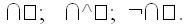 25. Выпиши из словаря.Выпишите из словаря по 3 слова 1-го склонения, 2-го склонения, 3-го склонения.26. Сочинение по опорным словамПредлагается записать сочинение по определенной теме используя опорные слова с непроверяемыми орфограммами.27. Дописывание орфографических таблиц.Для закрепления непроверяемых написаний можно использовать и этот прием. Пример: подобрать слова на определенную орфограмму.28. Подбор и запись слов с иноязычными элементами.Познакомив  детей с иноязычными элементами слов, можно предложить задания на подбор и запись других слов с этими элементами. Пример: дописать слово с частью грамм-(грамматика, килограмм и т. д. )29. Замена описательных оборотов словами-синонимами.Вместо описательного оборота подобрать слово-замену с непроверяемой орфограммой. Эта работа может быть как устной, так и в виде карточек, кроссвордов, записанная на доске. Вариантов много.30. Этимологический анализ– важное средство повышения грамотности.	Для толкования можно использовать «Толковый словарь русского языка» Ожегова, «Толковый словарик русского языка» Неусыповой, «Откуда пришли слова» (этимологический словарь) и «Фразеологический словарь» Волиной.	Такая работа дает положительные результаты при усвоении новых слов и слов с непроверяемыми написаниями  и является важной для лингвистического развития учеников. Школьный этимологический анализ применяю для того, чтобы пробудить интерес у детей к трудным словам и для более легкого усвоения их написания. В начальной школе такой анализ может быть не полным, а частичным, упрощенным.	Пример: «Линейка» - производное от слова «линия», заимствованного через немецкий из латинского языка, где «линия» - «нитка». А «линейка» буквально означает «инструмент для проведения линии». Ровненько так получается, как по натянутой линии-ниточке.Тема «Словарь» и «Словарная работа» включены в работы известных педагогов – новаторов. Учитель русского языка П. С. Тоцкий выпустил книгу «Орфография без правил», где рекомендует начинать работу со словарными словами с  начальной школы. Его главная мысль заключена в том, что если слово повторять многократно в одном варианте, потом в другом, то движения органов речи останутся в памяти, они – то и решат на практике правописание слова. Грамотно пишущий человек так себе и диктует, внутренней речью. Если не привыкнуть к орфографическому чтению, то очень трудно правильно написать слово. Орфографическому чтению надо обучать с первого класса. Решающее значение имеет повторение вслух за учителем, т. к. ребенок учится преодолевать артикуляционные препятствия, хотя дети преодолевают их легко и свободно.Таким образом, словарно – орфографические занятия нельзя сводить только к механическому заучиванию правописания слов с непроверяемыми орфограммами. Эти упражнения будут эффективными и обеспечат прочное усвоение детьми правописания слов только в том случае, если применять разнообразные приёмы изучения и закрепления их. А также систематически проверять умение учащихся безошибочно писать изученные ими слова с непроверяемыми орфограммами. 